PROJET COLLECTIF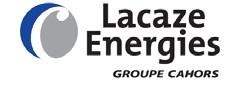 Le remplissage COMPLET de cette fiche nous permettra de vous proposer la solution la mieux adaptée à votre demande.Date de la demande :…….../…….…/…........... Chargé d’affaires LACAZE :………….…….…..Bâtiment □ Neuf	□ ExistantMontage des capteurs	□ Sur toiture tuile (hauteur de la tuile ……….cm, épaisseur tuile ……….. cm)Sur toiture ardoiseSur toiture bac acier (charpente :	□Bois	□Métallique)Toiture terrasseSurface disponible pour les capteurs : Longueur…………...ml x Largeur…………...mlTuyauterie de l’installation : Longueur de conduite simple à l’intérieur du bâtiment : ……….….mlLongueur de conduite simple à l’extérieur du bâtiment : ………….ml Hauteur statique entre les capteurs et la chaufferie : ………….. …mlOU Consommation d’eau chaude sanitaire connue : ………….. Litres/jour à ……… °CBouclage ECS : Longueur de la boucle : …….….m	Durée de fonctionnement : ………(heures/jour)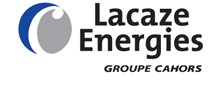 Réseau électrique : □ Monophasé	□ TriphaséPériode de consommation de l’ECS et taux d’occupation :Comptage d’énergie pour Garantie Résultats Solaire : □ oui	□ nonLiaison internet prévu en chaufferie : □ oui	□ nonInformations complémentaires :………………………………………………………………………………………………………………………………………………………………………………………………………………………………………………………………………………………………………………………………………………………………………………………………………Faut-il dimensionner l’appoint en Eau Chaude Sanitaire ?	□ Oui	□ Non Si oui, veuillez préciser le type :Ballon sanitaire électrique (Heures Creuses : □ oui	□ non)Ballon sanitaire échangeur interneBallon sanitaire avec brûleur gaz intégréBallon sanitaire + préparateur semi-instantané (T° primaire = …….°C, T° ECS = …….°C)Autres ……………Revêtement du ballon	□ Inox	□ Acier revêtuPuissance du générateur de chaleur en place ou prévu : ……………kW □Pas déterminé ……………. Informations complémentaires :………………………………………………………………………………………………………………………………………………………………………………………………………………………………………………………………………………………………………………………………………………………………………………………Piscine : □ Couverte	□ DécouverteNombre moyens journalier de baigneurs: ……..Dimensions du bassin : Longueur……….m	Largeur……..m	Profondeur moyenne……m Consigne ……°C	Température maximale …… °CPour les piscines intérieures :	Température ambiante …… °C	Humidité relative …….% Protection du bassin: □ Volet roulant	□ Bâche	□ AutrePériode d’exploitation de la piscine :Dimensions de la chaufferie : Longueur ……..….ml x Largeur ……..….ml x Hauteur ……..….ml Passage de porte : Hauteur : ……. ml, Largeur : …….mlVOTRE SOCIÉTÉ :………………………..........Responsable de l’affaire :……………………… Tel :…………………….Fax :………………....... Email :…………………………………………….. Adresse : ………………………………………... Code Postal, Ville : ……………………………..NOM DU PROJET : …………..........................Ville de l’installation : ………………...………….Orientation des capteursInclinaison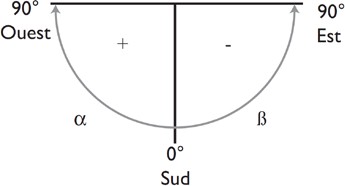 α = …………..β = …………..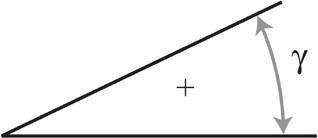 γ = …………..ApplicationCritèresNombreNombreNombreNombreNombre□ Résidentiel collectifNombre de logementsT1T2T3T4T5□ Résidentiel collectifNombre de logements□ HôtelNombre de chambres□ Maison de retraiteNombre de lits□ HôpitalNombre de lits□ ÉcoleNombre de personnes□ CampingNombre de personnes□ PiscineNombre de personnes□ RestaurationNombre de repasJanvierFévrierMarsAvrilMaiJuinJuilletAoûtSeptembreOctobreNovembreDécembreJanvierFévrierMarsAvrilMaiJuinJuilletAoûtSeptembreOctobreNovembreDécembre